ООО «ОЛЛА−МЕДООО «ОЛЛА-МЕД» ОГРН: 1097746407219 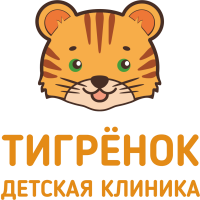 ИНН: 7719727278 г. Москва, ул. 9-ая Парковая, д.8А,105554, тел.: +7 495 109-2209 e-mail: info@olla-med.ruЛицензия № ЛО41-01137-77/00328608 от 27 ноября ., выдана Департаментом здравоохранения Правительства г.Москвы	ДОВЕРЕННОСТЬг. Москва                                                                                                                          «_____»_____________ 2022г.  Я, ___________________________________________________________________________  _______г.рождения(ФИО) паспорт:  серия _______ номер _________________ дата выдачи  «____»____ _______г. Кем выдан:______________________________________________________________________________________зарегистрирован(на) ______________________________________________________________________________ фактически проживаю ____________________________________________________________________________  ДОВЕРЯЮ______________________________________________________________________________________ (ФИО) паспорт:  серия _________ номер _____________________ дата выдачи  «____»____ _______г. кем выдан:_____________________________________________________________________________________ зарегистрированной(ному) _______________________________________________________________________ фактически проживающей (му) ___________________________________________________________________  сопровождать  моего несовершеннолетнего ребенка  _________________________________________________                                                                                                                         (дата рождения)_______________________________________________________________________________________________(ФИО)в Медицинский Центр «ОЛЛА-МЕД», а также:  получать любую информацию относительно состояния здоровья моего ребенка; получать справки, выписки, рецепты и иные документы; принимать решения по вопросам медицинских обследований и медицинских вмешательств; подписывать все виды информированных согласий, в том числе на медицинские вмешательства и вакцинацию. Доверенность  выдана без права передоверия  вышеуказанных полномочий  сроком   на три года с момента её подписания и действительна при предъявлении документа удостоверяющего личность (паспорт). Подпись доверителя _____________________               _________________________________________________                                                                                                                        (ФИО) Содержание   доверенности   соответствует  волеизъявлению  лица  (лиц), выдавшего(их) доверенность.     Доверенность подписана в моем присутствии.     Личность(и)    подписавшего(их)   доверенность   установлена(ы) ______________________    ______________________________________________________________________                    (подпись)                                                                                    (ФИО) ООО «ОЛЛА-МЕД»  ОГРН: 1097746407219 ИНН: 7719727278 105554, г. Москва, ул. 9-ая Парковая, д.8А тел.: +7 495 109-22-09 e-mail: info@olla-med.ruЛицензия № ЛО41-01137-77/00328608 от 27 ноября 2018г., выдана Департаментом здравоохранения Правительства г.Москвы	ДОВЕРЕННОСТЬг. Москва                                                                                                                          «_____»_____________ 2022г.  Я, __________________________________________________________________________  _______г.рождения(ФИО) паспорт:  серия _______ номер _________________ дата выдачи  «____»____ _______г. Кем выдан:______________________________________________________________________________________зарегистрирован(на) ______________________________________________________________________________ фактически проживаю ____________________________________________________________________________  ДОВЕРЯЮ______________________________________________________________________________________ (ФИО) паспорт:  серия _________ номер _____________________ дата выдачи  «____»____ _______г.кем выдан:_____________________________________________________________________________________ зарегистрированной(ному) _______________________________________________________________________ фактически проживающей (му) ___________________________________________________________________  сопровождать  моего несовершеннолетнего ребенка  _________________________________________________                                                                                                                         (дата рождения)_______________________________________________________________________________________________(ФИО)в Медицинский Центр «ОЛЛА-МЕД», а также:  получать любую информацию относительно состояния здоровья моего ребенка; получать справки, выписки, рецепты и иные документы; принимать решения по вопросам медицинских обследований и медицинских вмешательств; подписывать все виды информированных согласий, в том числе на медицинские вмешательства и вакцинацию. Доверенность  выдана без права передоверия  вышеуказанных полномочий  сроком   на три года с момента её подписания и действительна при предъявлении документа удостоверяющего личность (паспорт). Подпись доверителя _____________________               _________________________________________________                                                                                                                             (ФИО) Содержание   доверенности   соответствует  волеизъявлению  лица  (лиц), выдавшего(их) доверенность.     Доверенность подписана в моем присутствии.     Личность(и)    подписавшего(их)   доверенность   установлена(ы) ______________________    ______________________________________________________________________                    (подпись)                                                                                    (ФИО) ООО «ОЛЛА− 